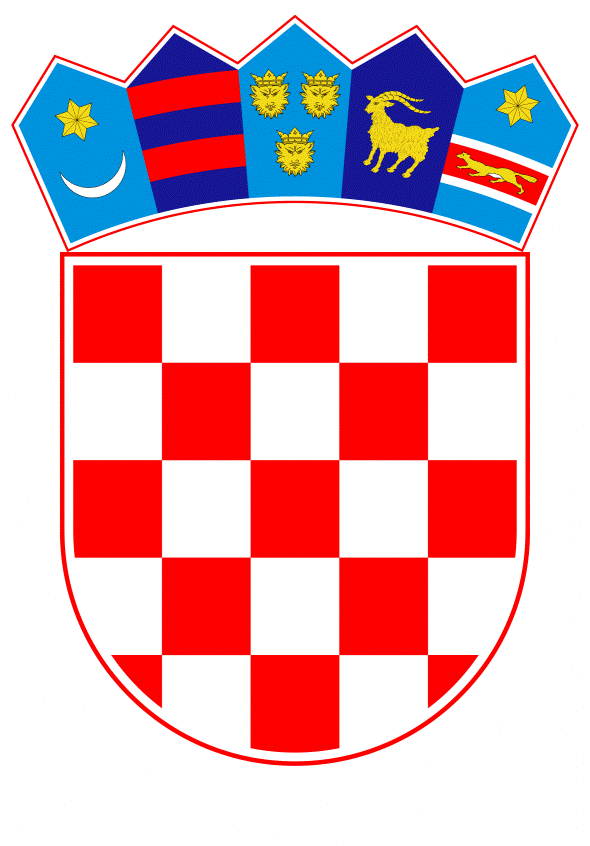 VLADA REPUBLIKE HRVATSKEZagreb, 23. siječnja 2019.______________________________________________________________________________________________________________________________________________________________________________________________________________________________Banski dvori | Trg Sv. Marka 2  | 10000 Zagreb | tel. 01 4569 222 | vlada.gov.hrPrijedlogNa temelju članka 15. stavka 3. Zakona o profesionalnoj rehabilitaciji i zapošljavanju osoba s invaliditetom (Narodne novine, broj 157/13, 152/14 i 39/18) i članka 12. stavka 2. Zakona o ustanovama (Narodne novine, broj 76/93, 29/97, 47/99 i 35/08), Vlada Republike Hrvatske je na sjednici održanoj ______________2019. godine donijelaUREDBU O OSNIVANJU CENTRA ZA PROFESIONALNU REHABILITACIJU OSIJEKČlanak 1.	(1) Centar za profesionalnu rehabilitaciju Osijek, ustanova ustrojena Ugovorom o  prijenosu dijela osnivačkih prava nad Centrom za profesionalnu rehabilitaciju Osijek i obavljanju osnivačkih prava i obveza od 28. rujna 2015. godine, nastavlja s radom sukladno odredbama ove Uredbe, pod nazivom Centar za profesionalnu rehabilitaciju Osijek (u daljnjem tekstu: Centar).	(2) Sjedište Centra je u Osijeku.Članak 2.	(1) Osnivač Centra je Republika Hrvatska, a osnivačka prava i dužnosti u ime osnivača obavlja Vlada Republike Hrvatske putem ministarstva nadležnog za rad.	(2) Centar ima svojstvo pravne osobe i upisuje se u sudski registar.Članak 3.Djelatnost Centra je:1. organiziranje i izvođenje usluga profesionalne rehabilitacije osoba s invaliditetom, što obuhvaća: a) sudjelovanje u utvrđivanju preostalih radnih i općih sposobnostib) profesionalno informiranje, savjetovanje i procjenu profesionalnih mogućnostic) analizu tržišta rada, mogućnosti zapošljavanja i uključivanja u radd) procjenu mogućnosti izvođenja, razvoja i usavršavanja programa profesionalnog osposobljavanjae) radno osposobljavanje, obrazovanje i programe održavanja i usavršavanja radnih i radno-socijalnih vještina i sposobnosti u razdoblju do zapošljavanjaf) informiranje i savjetovanje o mogućnostima koje asistivna tehnologija pruža u učenju i radu g) provođenje pojedinačnih i skupnih programa za unapređenje radno-socijalne uključenosti u zajednicuh) informiranje i savjetovanje o primjeni različitih učinkovitih tehnika u učenju i radui) razvoj motivacije i osposobljavanje osobe s invaliditetom u korištenju odabrane tehnologijej) tehničku pomoć i podršku u provedbi usluga profesionalne rehabilitacije, praćenje i procjenu rezultata profesionalne rehabilitacijek) informiranje i podršku u izvorima financiranja2. pružanje usluga socijalne skrbi žrtvama nasilja u obitelji, što obuhvaća:a) usluge smještaja b) usluge savjetovanja i pomaganja3. obrazovanje odraslih i ostalo obrazovanje.(2) Centar može obavljati i druge djelatnosti utvrđene Statutom Centra (u daljnjem tekstu: Statut) koje služe za obavljanje djelatnosti iz stavka 1. ovoga članka.	(3) Ako Centar u obavljanju svoje djelatnosti ostvari višak prihoda nad rashodima, taj višak se sukladno zakonu koji uređuje proračun upotrebljava isključivo za obavljanje i razvoj djelatnosti.Članak 4.	Tijela Centra su Upravno vijeće i ravnatelj.Članak 5.	(1) Centrom upravlja Upravno vijeće.	(2) Upravno vijeće donosi Statut, akt o unutarnjem ustrojstvu i načinu rada, programe rada i razvoja ustanove i nadzire njihovo izvršavanje, odlučuje o financijskom planu i polugodišnjem i godišnjem obračunu, predlaže osnivaču promjenu djelatnosti, daje osnivaču i ravnatelju ustanove prijedloge i mišljenja o pojedinim pitanjima, te donosi odluke i obavlja druge poslove određene zakonom, ovom Uredbom i Statutom.Članak 6.	(1) Upravno vijeće ima pet članova, a imenuje ih i razrješuje ministar nadležan za rad.	(2) U Upravno vijeće imenuju se:1. dva predstavnika osnivača na prijedlog ministra nadležnog za rad2. jedan predstavnik radnika izabran sukladno propisima o radu3. jedan predstavnik Osječko-baranjske županije na prijedlog župana Osječko-baranjske županije4. jedan predstavnik udruga osoba s invaliditetom na prijedlog Zajednice saveza osoba s invaliditetom Hrvatske.	(3) Predsjednika Upravnog vijeća biraju članovi iz redova članova Upravnog vijeća iz stavka 2. točke 1. ovoga članka.	(4) Mandat članova Upravnog vijeća traje četiri godine.	(5) Način rada i odlučivanja Upravnog vijeća uređuje se Statutom i Poslovnikom o radu Upravnog vijeća.Članak 7.	(1) Voditelj Centra je ravnatelj. 	(2) Ravnatelja imenuje i razrješuje Upravno vijeće uz prethodnu suglasnost ministra nadležnog za rad. 	(3) Ravnatelj se imenuje na temelju provedenog javnog natječaja.	(4) Za ravnatelja može biti imenovana osoba koja ispunjava sljedeće uvjete:- završen preddiplomski i diplomski sveučilišni studij ili integrirani preddiplomski i diplomski sveučilišni studij ili specijalistički diplomski stručni studij iz područja društvenih znanosti - najmanje 5 godina radnog iskustva na odgovarajućim poslovima.	(5) Mandat ravnatelja traje četiri godine.	(6) Ravnatelj predstavlja i zastupa Centar, organizira i vodi poslovanje, odgovoran je za zakonitost rada Centra, poduzima sve pravne radnje u ime i za račun Centra i zastupa ga u svim postupcima pred sudovima, upravnim i drugim tijelima te pravnim osobama s javnim ovlastima.Članak 8.Centar može imati stručna i savjetodavna tijela.Sastav, osnivanje i poslovi tijela iz stavka 1. ovoga članka utvrđuju se Statutom.Članak 9.(1) Ravnatelj samostalno odlučuje u pravnim poslovima o stjecanju, opterećenju ili otuđenju imovine, odnosno sklapanju drugog posla čija je vrijednost do 200.000,00 kuna.	(2) Pravne poslove o stjecanju, opterećenju ili otuđenju imovine, odnosno sklapanju drugog posla čija je vrijednost od 200.000,00 kuna do 500.000,00 kuna, ravnatelj može poduzimati samo uz prethodnu suglasnost Upravnog vijeća.(3) Pravne poslove o stjecanju, opterećenju ili otuđenju imovine, odnosno sklapanju drugog posla čija je vrijednost veća od 500.000,00 kuna, ravnatelj može poduzimati samo uz prethodnu suglasnost Upravnog vijeća i osnivača.Članak 10.	(1) Sredstva za rad Centra osiguravaju se u državnom proračunu Republike Hrvatske.	(2) Centar se može financirati iz namjenskih prihoda uplaćenih s osnove novčane naknade i iz ostalih namjenskih prihoda i primitaka.	(3) Centar može ostvariti prihode od pružanja ugovorenih usluga korisnicima, prodaje proizvoda nastalih u tijeku profesionalne rehabilitacije i ostalih vlastitih prihoda.Članak 11.	(1) Centar odgovara za svoje obveze cijelom svojom imovinom. 	(2) Republika Hrvatska solidarno i neograničeno odgovara za obveze Centra.Članak 12.	(1) Statut Centra donosi Upravno vijeće uz prethodnu suglasnost ministarstva nadležnog za rad.(2) Statutom se pobliže uređuje ustrojstvo, ovlasti, način rada i odlučivanja pojedinih tijela Centra, međusobna prava i obveze osnivača i Centra, te druga pitanja značajna za obavljanje poslova Centra.Članak 13.Rad Centra je javan.	(2) O javnosti rada Centra brine ravnatelj.	(3) Upravno vijeće dužno je najmanje jedanput godišnje podnijeti izvješće o radu Centra ministarstvu nadležnom za rad i to do 30. travnja za proteklu godinu.Članak 14.	Nadzor nad zakonitošću rada Centra obavlja ministarstvo nadležno za rad.Članak 15.	(1) Ravnatelj i članovi Upravnog vijeća imenovani sukladno Ugovoru o prijenosu dijela osnivačkih prava nad Centrom za profesionalnu rehabilitaciju Osijek i obavljanju osnivačkih prava i obveza od 28. rujna 2015. godine, nastavljaju s radom do imenovanja novog ravnatelja i članova Upravnog vijeća sukladno ovoj Uredbi.(2) Ministar nadležan za rad imenovat će u roku od 30 dana od dana stupanja na snagu ove Uredbe članove Upravnog vijeća.	(3) Upravno vijeće dužno je u roku od 30 dana od dana imenovanja raspisati natječaj za ravnatelja.(4) Upravno vijeće iz stavka 1. ovoga članka uskladit će Statut i druge opće akte Centra s odredbama ove Uredbe u roku od 60 dana od dana stupanja na snagu ove Uredbe.Članak 16.(1) Danom stupanja na snagu ove Uredbe Republika Hrvatska preuzima sva prava i obveze osnivača nad Centrom.(2) Ravnatelj imenovan sukladno Ugovoru o prijenosu dijela osnivačkih prava nad Centrom za profesionalnu rehabilitaciju Osijek i obavljanju osnivačkih prava i obveza od 28. rujna 2015. godine, podnijet će nadležnom sudu prijedlog za upis promjene osnivača Centra u sudski registar u roku od 8 dana od dana stupanja na snagu ove Uredbe. Članak 17. 	Ova Uredba stupa na snagu prvoga dana od dana objave u Narodnim novinama.KLASA:URBROJ:Zagreb,                                                                                                            PREDSJEDNIK	                                                                                         mr. sc. Andrej PlenkovićOBRAZLOŽENJE	Ugovorom o prijenosu dijela osnivačkih prava nad Centrom za profesionalnu rehabilitaciju Osijek i obavljanju osnivačkih prava i obveza od 28. rujna 2015. godine, Osječko-baranjska županija prenijela je 40% osnivačkih prava nad Centrom za profesionalnu rehabilitaciju Osijek na Republiku Hrvatsku.	Prijenos dijela osnivačkih prava izvršen je radi usklađivanja ustrojstva Centra za profesionalnu rehabilitaciju Osijek s odredbama Zakona o profesionalnoj rehabilitaciji i zapošljavanju osoba s invaliditetom (Narodne novine, br. 157/2013 i 152/2014) prema kojima centre zajednički osnivaju Republika Hrvatska i jedinice lokalne i područne (regionalne) samouprave.Zakonom o izmjenama i dopunama Zakona o profesionalnoj rehabilitaciji i zapošljavanju osoba s invaliditetom (Narodne novine, br. 39/18 – u daljnjem tekstu: Zakon), koji je stupio na snagu 5. svibnja 2018. godine, na drugačiji je način uređeno pitanje osnivanja centara za profesionalnu rehabilitaciju. Naime, navedenim Zakonom predviđeno je da centre osniva isključivo Republika Hrvatska, dok će osnivačka prava i dužnosti u ime Republike Hrvatske obavljati Vlada Republike Hrvatske putem ministarstva nadležnog za rad. Prijelaznim i završnim odredbama Zakona uređeno je pitanje preuzimanja osnivačkih prava nad već osnovanim centrima. U tom smislu, odredbom članka 31. stavak 1. Zakona propisano je da će Republika Hrvatska preuzeti prava i obveze osnivača nad Centrom za profesionalnu rehabilitaciju „Zagreb“, Centrom za profesionalnu rehabilitaciju Osijek, Centrom za profesionalnu rehabilitaciju Rijeka i Centrom za profesionalnu rehabilitaciju Split danom stupanja na snagu uredbi iz članka 9. Zakona, odnosno novih osnivačkih akata. Slijedom navedenog, ovom Uredbom Republika Hrvatska preuzima osnivačka prava nad Centrom za profesionalnu rehabilitaciju Osijek, te se uređuju sva pitanja značajna za rad i djelovanje Centra (naziv i sjedište, djelatnost, tijela i područje njihova rada, sredstva za rad, imovina, međusobna prava i obveze osnivača i Centra i dr.).Osječko-baranjska županija svojim očitovanjem KLASA: 022-04/18-03/1, URBROJ: 2158/1-01-02-18-458 od 29. studenoga 2018. godine izrazila je suglasnost za preuzimanje osnivačkih prava nad Centrom od strane Republike Hrvatske.Centar za profesionalnu rehabilitaciju Osijek ujedno postaje proračunski korisnik državnog proračuna. Sredstva za obavljanje djelatnosti profesionalne rehabilitacije financirat će se iz namjenskih prihoda uplaćenih s osnove novčane naknade zbog neispunjenja obveze kvotnog zapošljavanja osoba s invaliditetom.Preuzimanjem osnivačkih prava i jačanjem kapaciteta centara za profesionalnu rehabilitaciju, osigurat će se svi potrebni uvjeti za daljnji razvoj sustava profesionalne rehabilitacije, a samim time bolju i učinkovitiju integraciju osoba s invaliditetom na tržište rada.Bitno je napomenuti da će Centar, uz djelatnost profesionalne rehabilitacije, nastaviti pružati i djelatnost privremenog smještaja za djecu i odrasle osobe - žrtve obiteljskog nasilja te djelatnost obrazovanja odraslih i ostalo obrazovanje. Naime, navedene djelatnosti Centar je obavljao i u 2015. godini, kada je na Republiku Hrvatsku prenijet dio osnivačkih prava  sukladno Ugovoru o prijenosu dijela osnivačkih prava nad Centrom za profesionalnu rehabilitaciju Osijek i obavljanju osnivačkih prava i obveza od 28. rujna 2015. godine. Budući je na ovaj način djelatnost Centra proširena u odnosu na sadržaj djelatnosti propisan Zakonom o profesionalnoj rehabilitaciji i zapošljavanju osoba s invaliditetom, pravni temelj za donošenje ovoga Prijedloga uredbe je i članak 12. stavak 2. Zakona o ustanovama (Narodne novine, br. 76/93, 29/97, 47/99 i 35/08). S obzirom da je odredbom članka 31. stavak 2. Zakona propisano da će Vlada Republike Hrvatske donijeti uredbe o osnivanju centara za profesionalnu rehabilitaciju najkasnije do 1. siječnja 2019. godine, ovim Prijedlogom uredbe predlaže se da Uredba stupi na snagu prvoga dana od dana objave u Narodnim novinama, a kako bi se u što kraćem roku uskladio rad i poslovanje Centra za profesionalnu rehabilitaciju Osijek kao proračunskog korisnika državnog proračuna. Predlagatelj:Ministarstvo rada i mirovinskoga sustavaPredmet:Prijedlog uredbe o osnivanju Centra za profesionalnu rehabilitaciju Osijek